Esta información fue revisada y aprobada por la agencia. Es responsabilidad del ciudadano orientarse sobre toda documentación adicional, y de ser necesario, solicitar asesoría de un especialista. Tu Línea de Servicios de Gobierno 3-1-1 no está autorizada a ofrecer ningún tipo de asesoría, completar solicitudes y/o formularios a nombre del ciudadano. La OGPE podrá solicitar información adicional cuando sea necesario para completar la evaluación de la solicitud.Los siguientes documentos o información deberán acompañar la radicación del trámite a través del Sistema Integrado de Permisos: Super SIP:Evidencia de titularidad (escritura)Autorización del dueño del solar al dueño del proyecto para llevar a cabo la acción propuesta, si no es el solicitante (solo cuando no tiene contrato de arrendamiento)Autorización del dueño del proyecto para tramitar la solicitud, si no es el proponente Fotos de la estructura (interior y exterior) y del sectorMemorial explicativo (carta o documento) donde indique el uso solicitado y la naturaleza del mismo, la cantidad de empleados, el estacionamiento a proveer, horario de operación y cualquier otra información pertinente a la solicitud.Croquis (dibujo o diseño) de la estructura- el mismo deberá incluir lo siguiente:Área del local o estructura a ocuparDistribución interna de local o estructura Ubicación con respecto a la vía de acceso Estacionamiento a proveerCertificación del Centro de Recaudaciones Municipales (CRIM)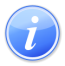 Documentos Requeridos para la Solicitud de Recomendaciones para el Permiso de Uso